Мастер-класс для родителей: рисуем манной крупойМастер – класс для родителей: рисуем манной крупой. Цель: Познакомить родителей с нетрадиционной техникой рисования – рисование крупами. Задачи:1. Учить создавать изображение с помощью крупы. 2. Побуждать использовать нетрадиционные техники рисования для развития детского творчества. 3. Способствовать развитию интереса к художественно-эстетической деятельности. Ход мероприятия:1. Вступительная часть для родителей. Мы рады приветствовать Вас у нас в гостях. Сегодня мы поговорим о развитии детского творчества. Не секрет, что всем родителям хочется видеть своего ребенка талантливым. Существует такой постулат: неталантливых детей нет, все дети способны в чем-то. Одни – рано проявляют свои способности в математике, другие – в технике, в спорте. Третьи - хорошо поют, танцуют, рисуют, декламируют. И главное, надо успеть взрослому заметить, в чем именно способен ребенок, и в дальнейшем всячески способствовать его развитию. Сегодня я хочу обратить Ваше внимание на развитие творческих способностей в изодеятельности, в частности в рисовании. Рисование – является одним из любимых занятий детей. Чаще всего дети привыкли выполнять рисунок с помощью красок и карандашей. Но, оказывается, рисовать можно и с помощью крупы. Да, да, крупа используется не только для приготовления вкусной и полезной каши, но и для развития детского творчества. Рисовать крупами не только интересно, но и полезно, так как использование крупы в качестве инструментария способствует:- развитию детского творчества и воображения;- развитию мелкой моторике рук; - развитию чувства фактурности и объёмности;- воспитанию усидчивости, желанию довести начатое дело до конца. 2. Показ и анализ рисунков с использованием нетрадиционных методов рисования. Самая распространенная методика - рисование крупами на бумаге или картоне с помощью клея. Для работы нам понадобятся:1. Цветной картон;2. Манная крупа;3. Клей ПВА;4. Кисточка для клея;5. Карандаш. 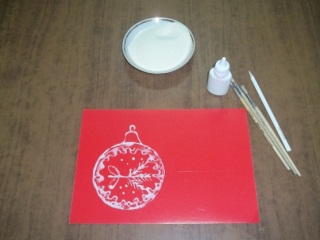 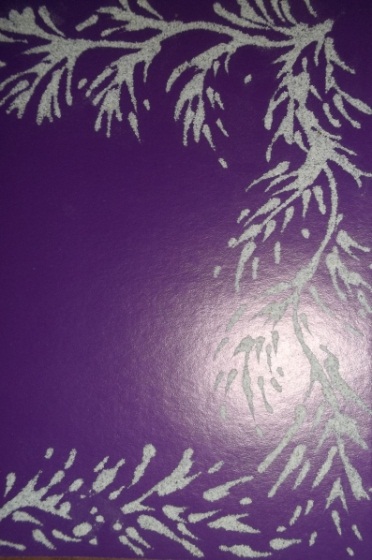 